Принтеры для САПР и ГИСEpson SureColor SC-T3200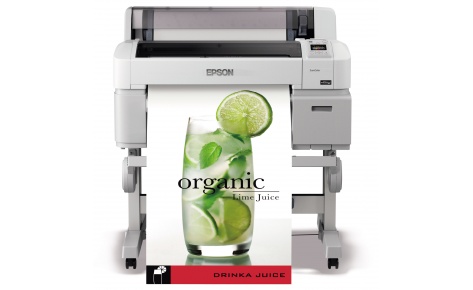 Компактный, высокопроизводительный и универсальный принтер формата А1+ для инженерных задачСкорость печати до 28 сек на отпечаток А1Печатающая головка нового поколения Epson PrecisionCore TFPНизкая себестоимость печатиКартриджи емкостью 110,350 или 700 млПигментные чернила Epson UltraChrome XDШирина печати 24 дюймаПоддержка PostScript 3Опциональный жесткий диск емкостью 320 ГбКомпактный дизайн, полностью фронтальное управлениеКачественные, яркие отпечатки, устойчивые к смазыванию и попаданию водыEpson SureColor SC-T5200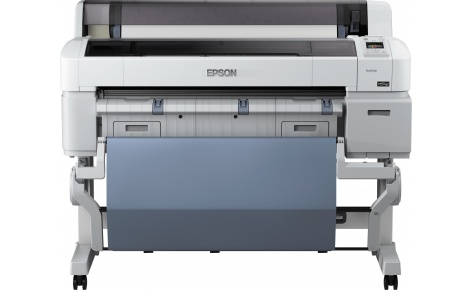 Высокопроизводительный принтер формата А0 для инженерных задач и печати рекламных материаловСкорость печати до 28 сек на отпечаток А1Печатающая головка нового поколения Epson PrecisionCore TFPКартриджи емкостью 110,350 или 700 млПигментные чернила Epson UltraChrome XDПечать на листовых и рулонных носителях шириной печати 36 дюймов (914 мм.)Опциональный сканер формата 36”Поддержка PostScript 3Опциональный жесткий диск емкостью 320 ГбКомпактный дизайн, полностью фронтальное управлениеКачественные, яркие отпечатки, устойчивые к смазыванию и попаданию водыEpson SureColor SC-T5200D PS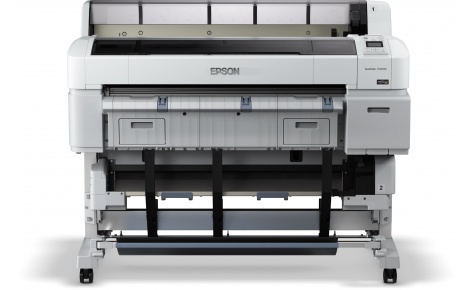 Высокопроизводительный принтер формата А0 для инженерных задач с одновременной загрузкой двух рулонов и поддержкой Adobe PostScript 3Скорость печати до 28 сек на отпечаток А1Печатающая головка нового поколения Epson PrecisionCore TFPОдновременная загрузка двух рулоновРулонная и листовая печатьНизкая себестоимость печатиКартриджи емкостью 110,350 или 700 млПигментные чернила Epson UltraChrome XDШирина печати 36 дюймовПоддержка Adobe PostScript 3, HPGLОпциональный сканер формата 36 дюймовОпциональный жесткий диск емкостью 320 ГбКомпактный дизайн, полностью фронтальное управлениеКачественные, яркие отпечатки, устойчивые к смазыванию и попаданию водыEpson SureColor SC-T7200D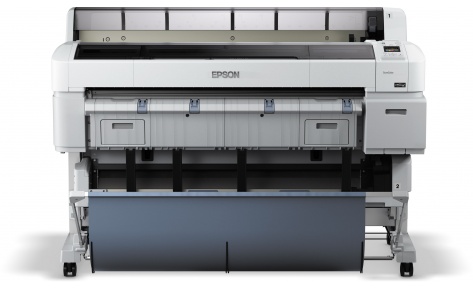 Высокопроизводительный и универсальный принтер формата 44 дюйма для инженерных задач с одновременной загрузкой двух рулоновСкорость печати до 28 сек на отпечаток А1Печатающая головка нового поколения Epson PrecisionCore TFPОдновременная загрузка двух рулоновНизкая себестоимость печатиКартриджи емкостью 110,350 или 700 млПигментные чернила Epson UltraChrome XDШирина печати 44 дюймаПоддержка PostScript 3Опциональный сканер формата 36 дюймовОпциональный жесткий диск емкостью 320 ГбКомпактный дизайн, полностью фронтальное управлениеКачественные, яркие отпечатки, устойчивые к смазыванию и попаданию водыВажнейшими требованиями к принтерам для архитекторов и проектировщиков является удобство и скорость работы в сочетании с невысокой себестоимостью печати и надежностью.4-х цветные модели Epson используют пять картриджей высокой ёмкости, два черных цвета обеспечивают оптимальное качество печати на матовых и глянцевых носителях. Точное позиционирование точки, алгоритм обработки, пигментные чернила гарантирую требуемое качество печати чертежей и проектов. Компания Epson предлагает принтеры от формата А2 до А0.